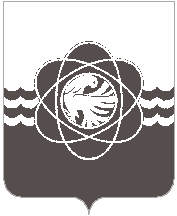 П О С Т А Н О В Л Е Н И Еот  27.02.2023 № 142	В связи с кадровыми изменениямиАдминистрация муниципального образования «город Десногорск» Смоленской области постановляет: 1. Внести в постановление Администрации муниципального образования «город Десногорск» Смоленской области от 22.01.2021 № 30 «Об утверждении состава административной комиссии муниципального образования «город Десногорск» Смоленской области» (ред. от 14.09.2021 № 850, от 04.04.2022 № 222, 24.06.2022 № 440, от 31.08.2022                  № 626, от 27.10.2022 № 917) следующее изменение:- в приложении «Состав административной комиссии муниципального образования «город Десногорск» Смоленской области» в позиции «Заверич Антон Владимирович» слова «начальник юридического отдела Администрации муниципального образования «город Десногорск» Смоленской области» заменить словами «ведущий юрисконсульт Аппарата управления ООО «АтомЦифроСбыт»».2. Отделу информационных технологий и связи с общественностью (Е.М. Хасько) разместить настоящее постановление на сайте Администрации муниципального образования «город Десногорск» Смоленской области в сети Интернет.3. Контроль исполнения настоящего постановления возложить на заместителя Главы муниципального образования А.В. Шевцову.Глава муниципального образования«город Десногорск» Смоленской области			               А.А. НовиковО внесении изменения в постановление Администрации муниципального образования «город Десногорск» Смоленской области от 22.01.2021 № 30 «Об утверждении состава административной комиссии муниципального образования «город Десногорск» Смоленской области»